Table of ContentsMy Career/Business Affirmations	60My Love Affirmations	61My Family Affirmations	62My Health/Body Affirmations	63My Mental Health Affirmations	64My Financial Affirmations	65My Affirmations for Friends & Social Circle	66My Travel Affirmations	67My Other Affirmations	682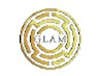 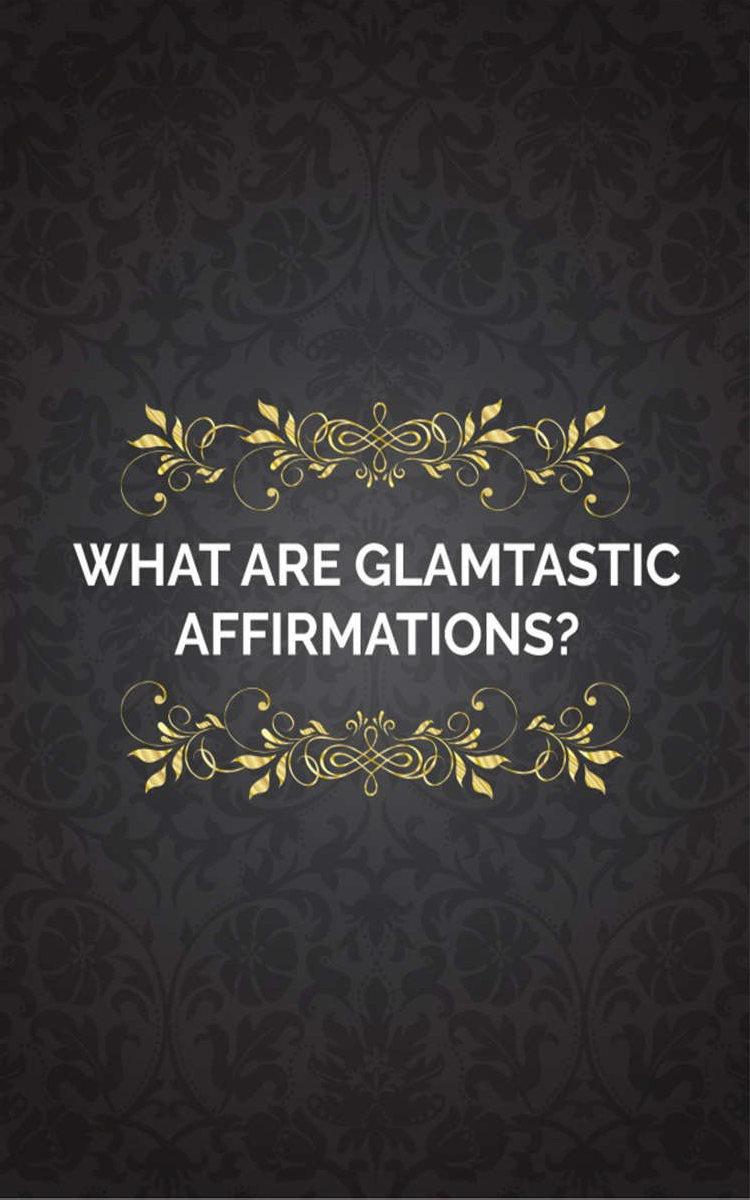 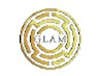 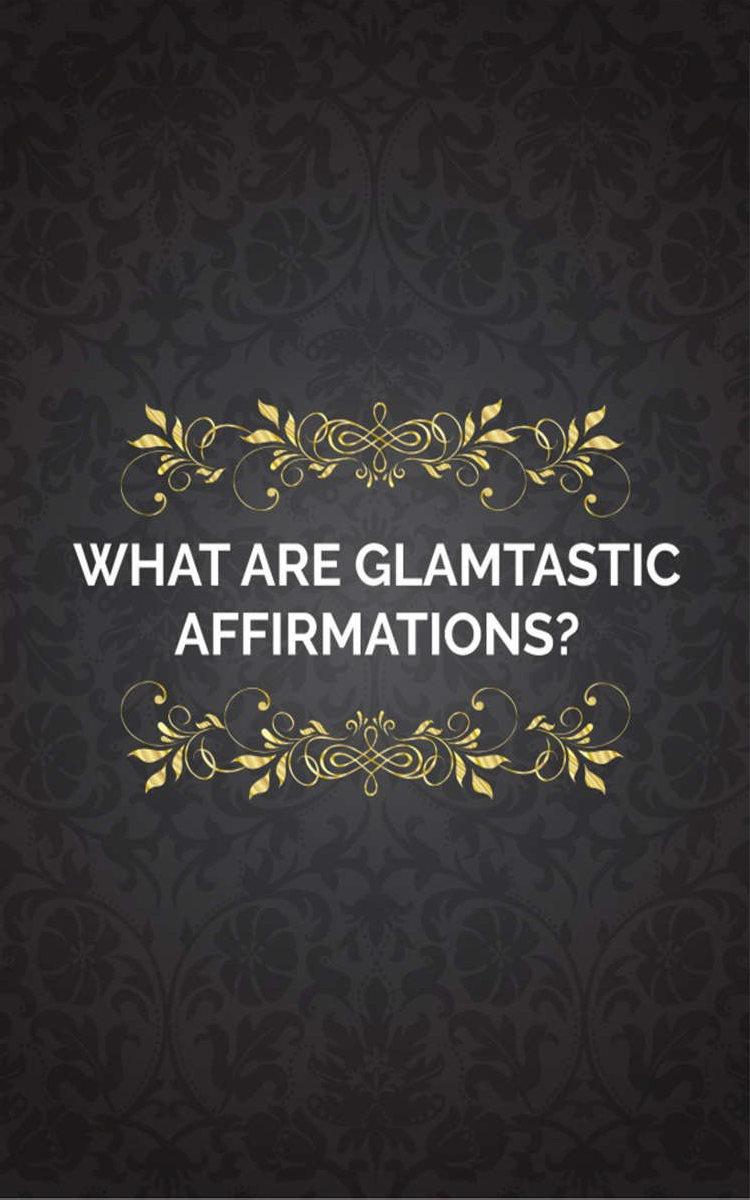 4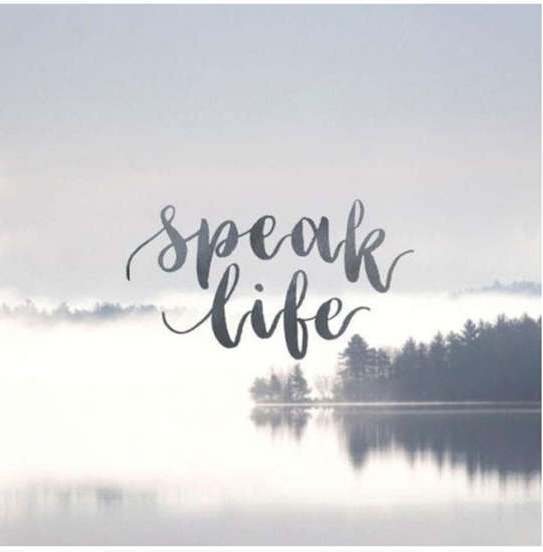 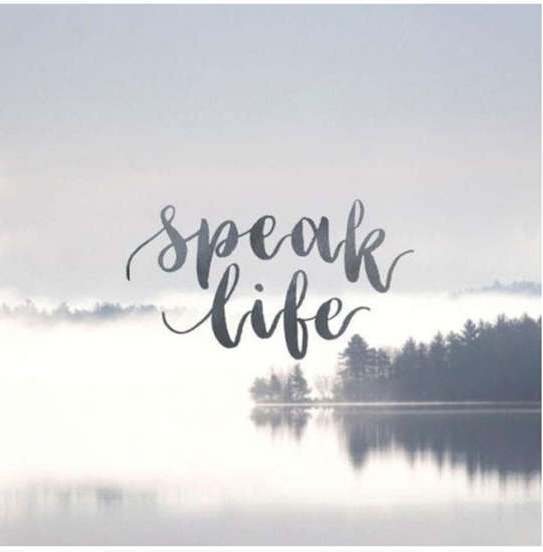 What are GLAMTASTICAffirmations?Power of Affirmation is really anything you say or think. All too often, what we say and think is quite negative and doesn’t create good experiences for us. We have to retrain our thinking and speaking into positive patterns if we want to change our lives.An affirmation opens the door. It is a beginning point on the path to change. In essence, you’re saying to your subconscious mind: “I am taking responsibility. I am aware that there is something I can do to change.” When I speak of affirmations, I am focusing on consciously choosing words that will either help eliminate something from my life, or help create something new in my life.Every thought you think and every word you speak is an affirmation. All of our self-talk and our internal dialogue is a stream of affirmations. You’re using affirmations every moment whether you know it or not. You’re affirming and creating5your	life	experiences	with	every	word	and thought.Your beliefs are merely habitual thinking patterns that you learned as a child. Many of them work very well for you. Other beliefs may be limiting your ability to create the very things you say you want. What you want and what you believe you deserve may be very different. You need to pay attention to your thoughts so that you can begin to eliminate the ones creating experiences you do not want in your life.Please realize that every complaint is an affirmation of something you think you don’t want in your life. Every time you get angry, you’re affirming that you want more anger in your life. Every time you feel like a victim, you’re affirming that you want to continue to be a victim. If you feel that Life isn’t giving you what you want in your world, then it’s certain that you will never see all of the good things that life has to offer you; that is, until you change the way you think and speak.You are not a bad person for thinking the way you do. You’ve just never learned how to think and speak in a positive mindset that is conducive for change.  People throughout the world are just6now beginning to learn that our thoughts create our experiences. Your parents probably didn’t know this, so they couldn’t possibly teach it to you. They taught you how to look at life in the	 way that their parents taught them. So nobody is wrong. However, it’s time for all of us to wake up and begin to consciously create our lives in a way that pleases and supports us. You can do it. I can do it. We all can do it; we just need to learn how. So let’s get to it.Sometimes people will say their affirmations once a day and complain the rest of the time. It will take a long time for affirmations to work if they’re done that way. The complaining affirmations will always win. Why? Because the majority normally rules, and in this case your negative statements that are said on a continuous basis (likely with great passion) will outweigh the few positive affirmations you are trying to ignite.However, saying affirmations is only part of the process. What you choose to do throughout the rest of the day is even more important. The secret to having your affirmations work quickly and consistently is to prepare an atmosphere for them to grow. Affirmations are like seeds planted in soil. Poor soil, poor growth; rich soil, abundant7growth. The more you choose to think thoughts that make you feel good, the quicker the affirmations work.So think happy thoughts. It’s that simple and it is doable. The way you choose to think, right now, is a choice. You may not realize it because you’ve thought this way for so long, but it really is a choice. Now . . . today . . . this moment . . . you can choose to change your thinking. Your life won’t turn around overnight, but if you’re consistent and make the choice on a daily basis to think thoughts that make you feel good, you’ll definitely make positive changes in every area ofyour life.8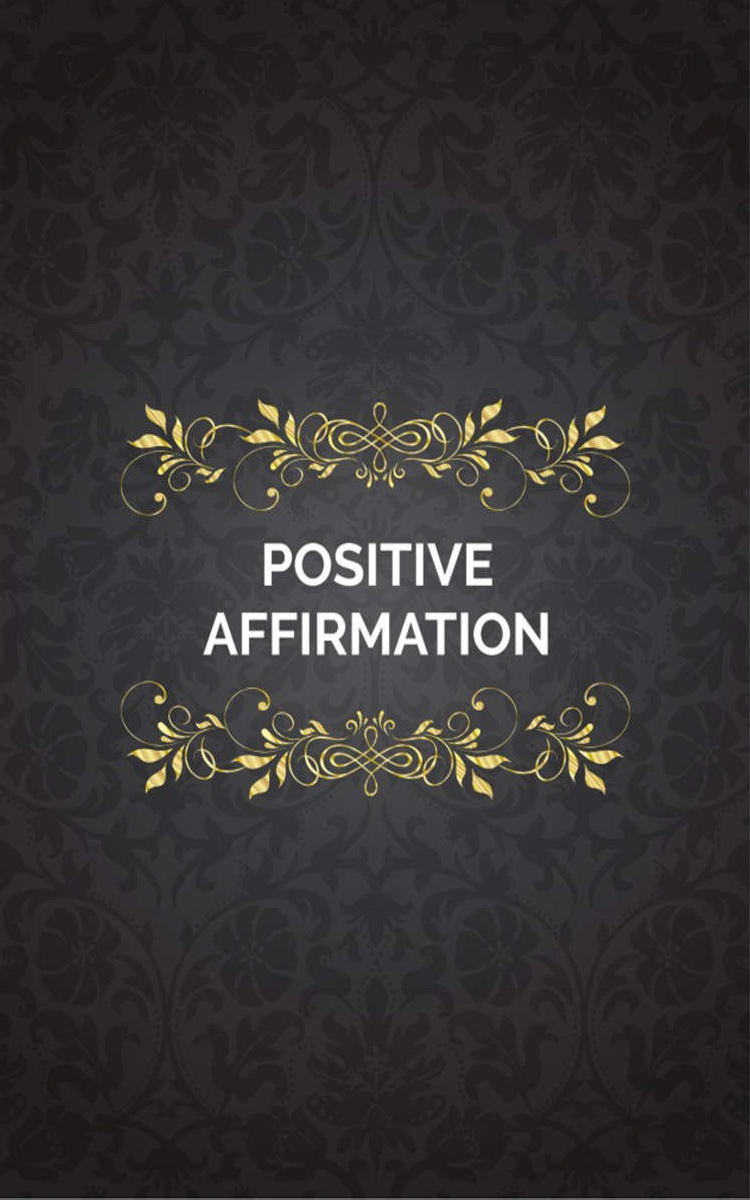 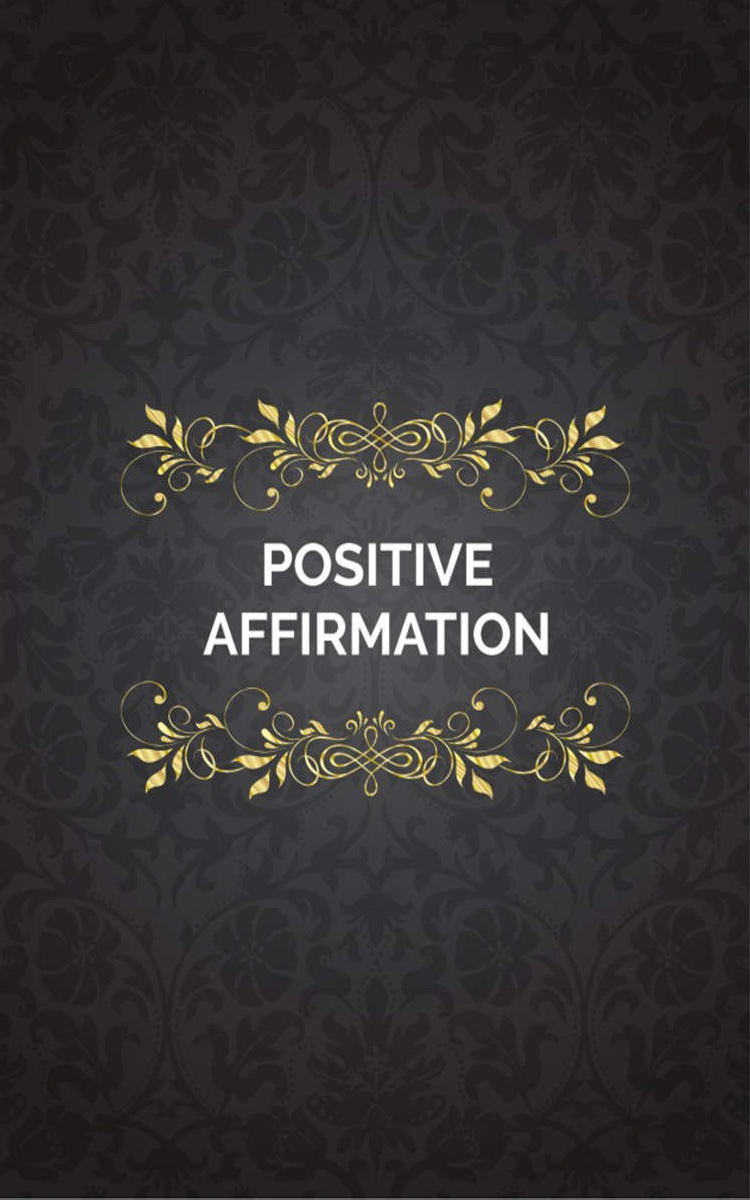 10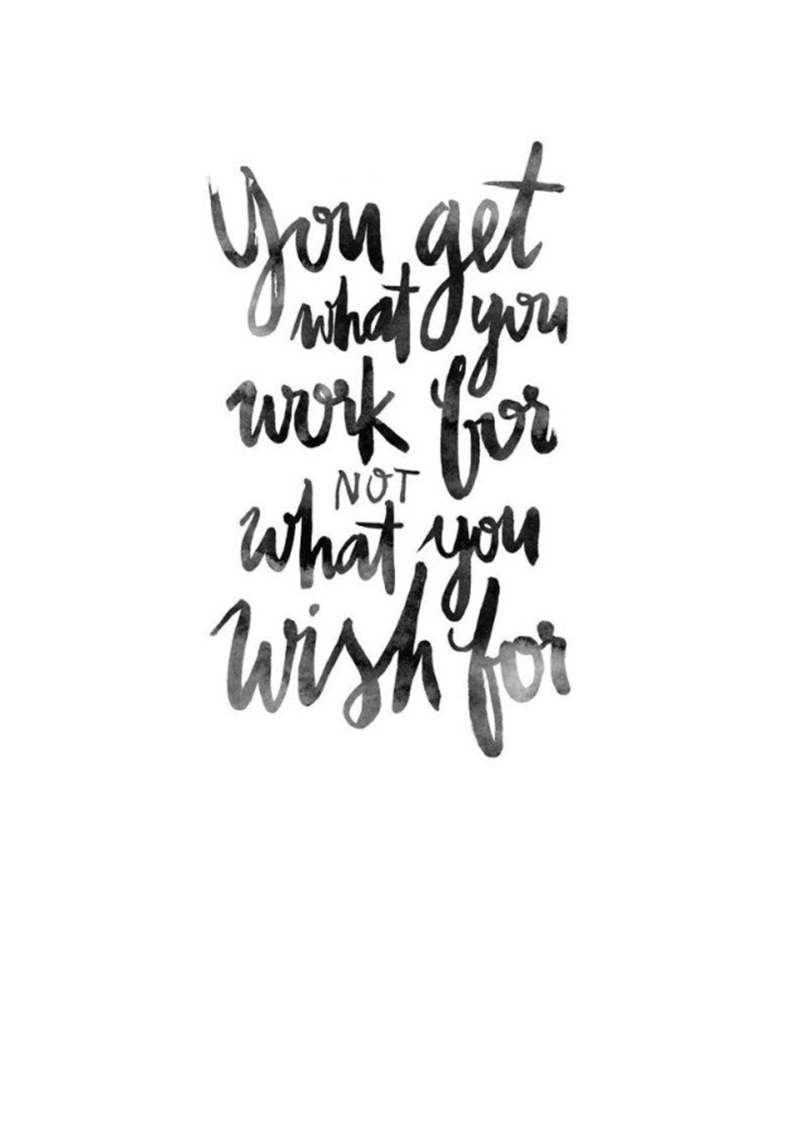 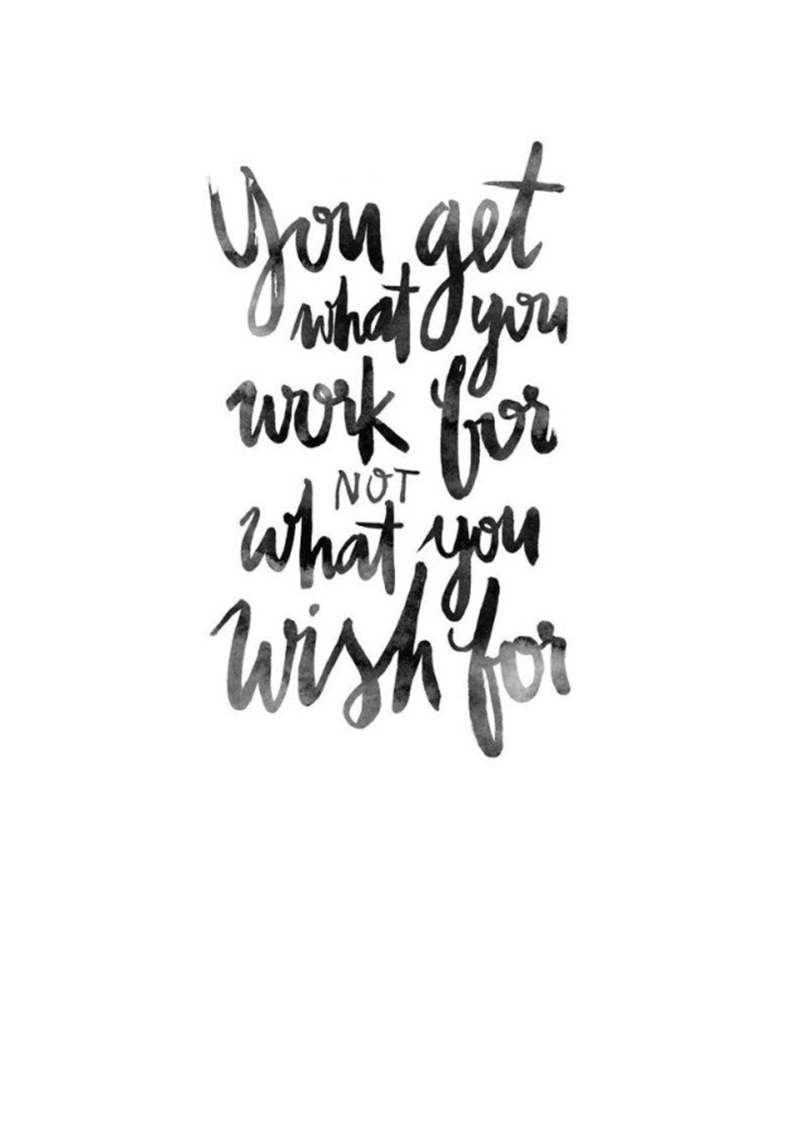 Positive AffirmationPositive affirmations address something in our lives that we want to adjust or replace with something better: change an overweight body into a slim and fit one, or replace an unhealthy daily habit like smoking with a healthy daily habit of drinking more water. The reason we feel better when speaking these positive thoughts as verbal statements is because the positive energy of good thoughts and pictures in our mind raises our vibration frequency and causes chemical changes in our body that tell us we're happy.11Best Positive Affirmations.Keeping God first and learning to speak life over your circumstances are the best things in the world. I personally do not believe in doing affirmations as the law of attraction, but I do believing in having faith and believing that with God all things are possible to those that believe.  I believe if we can get a vision then speak it, water it with prayer, faith, and a little work, we will possess the promise land that God desires for us to have. It is God’s desire that we prosper and be in good health. He wants us to have abundance and live in overflow.Working with affirmations is an empowering experience.Whether you’re using some awesome readymade affirmations or you’ve created your own perfect personal affirmation, the act of consciously choosing and using a new thought pattern places you further ahead of the usual automatic human thought process. These are three benefits of equipping your life with positiveaffirmations:12Affirmations Allow You to Experience New PossibilitiesWhen you start using a new affirmation, the	 statement may seem untrue for you. This is agood thing, as the point of an affirmation is to open you up to a new way of thinking. This new way of thinking won’t be automatic for you yet, but thinking about the possibility of it being true will open you up to new possibilities in your life that you were completely closed to before.Affirmations Empower You to Create a Positive MindsetUsing affirmations are so GLAMTASTIC and empowering! You choose what you want to think, you decide how quickly you can have your faith strengthened with this new belief, and you decide exactly what you’re doing it for and why. No one else needs to be involved except you and God, and taking on an affirmation is as simple as the reminders you set in place to support you in the process. Use sticky notes around your home and in your car. Use your phone reminder to beep a few times throughout the day. Stick a note in your wallet so it’s in your face whenever you reach for your debit card.13You have the power to change your beliefs: God gave it to you, so use it now. You decide when, how, where & what.Affirmations Are Totally Flexible and CreativeGod made us super computers, so we can program ourselves to learn whatever we put our minds to! Whatever the situation in life: money, friends, health or happiness, we can create an affirmation that will suit your situation perfectly and move you from where you are to where youwant to be.14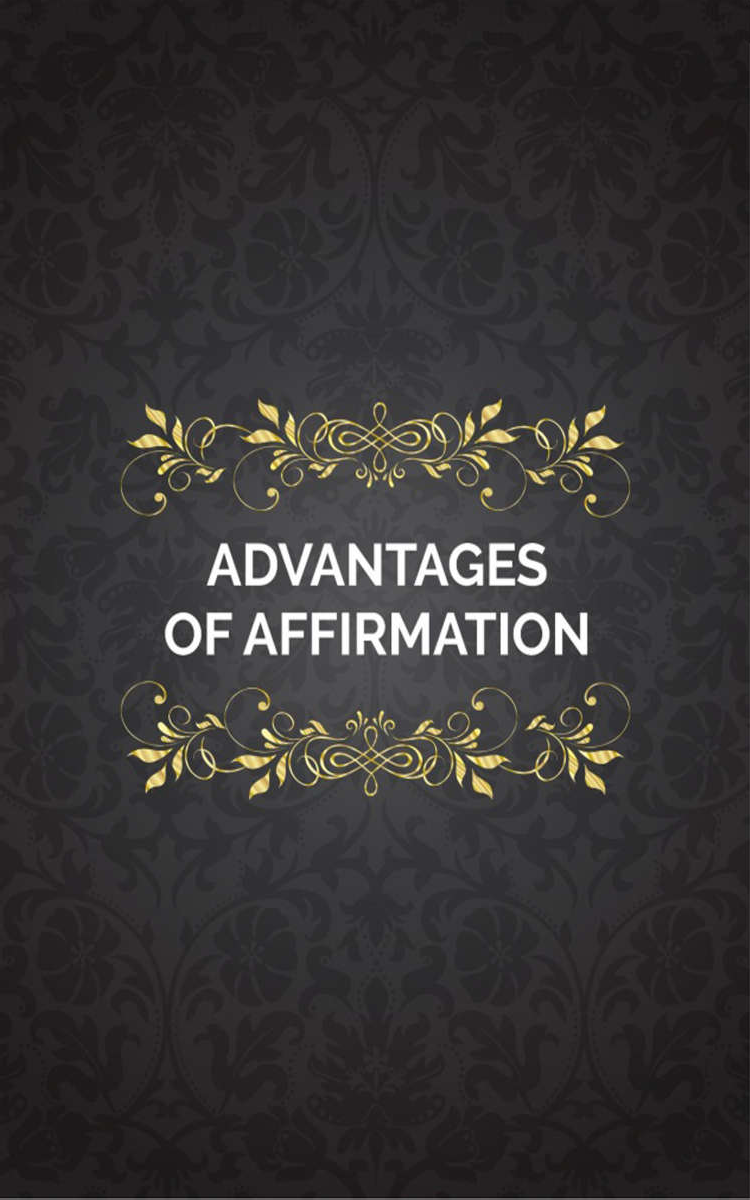 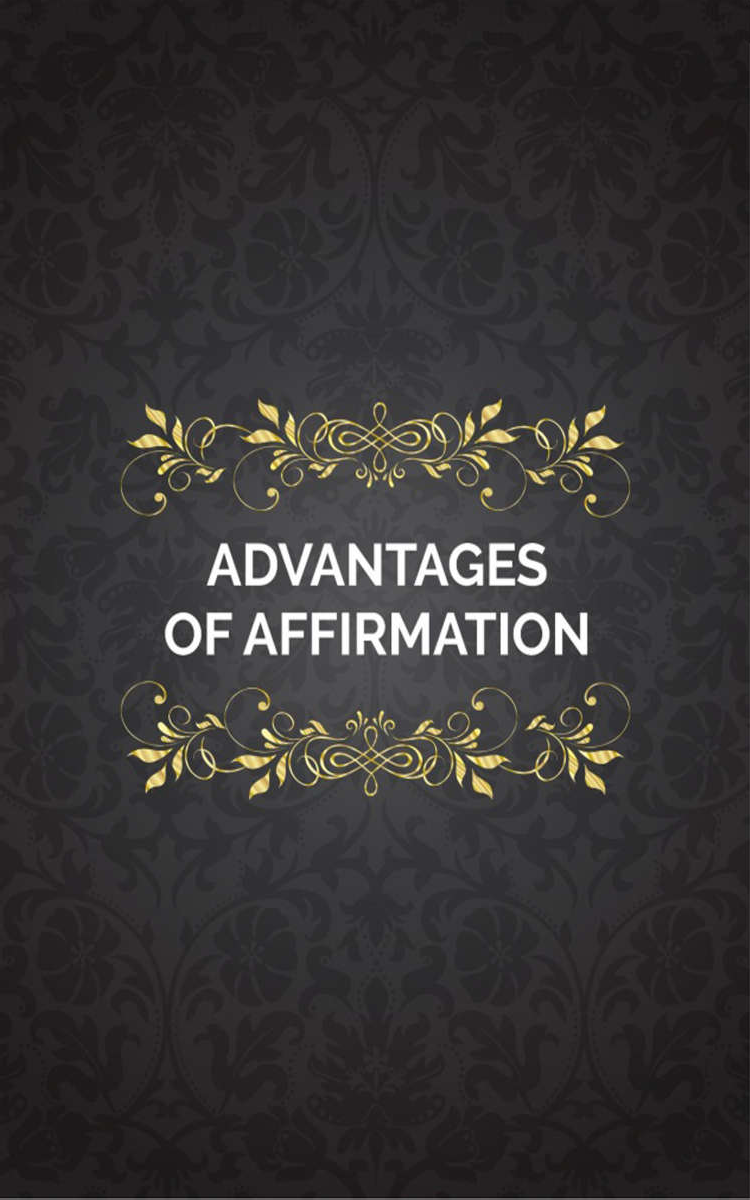 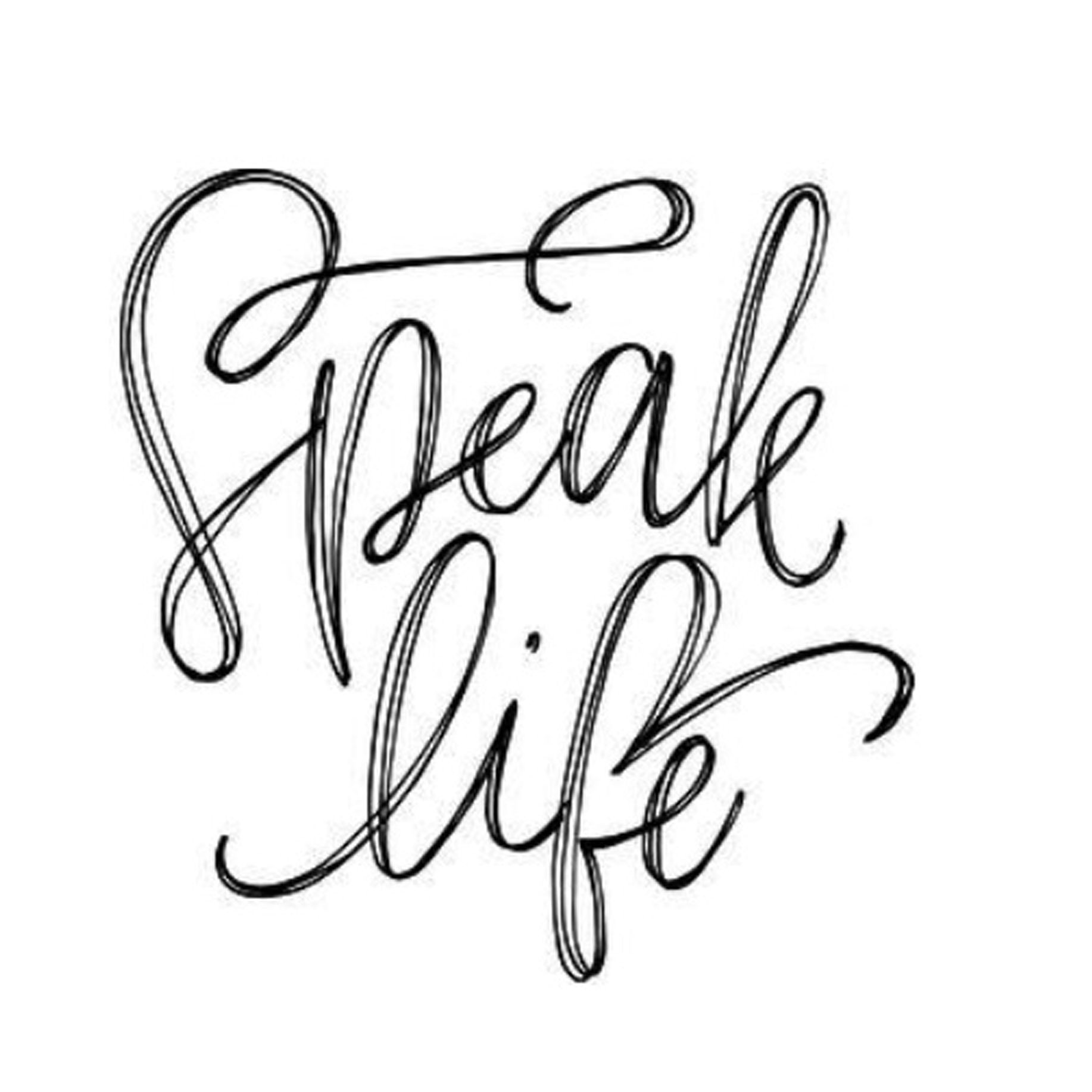 16Advantages of AffirmationAffirmations are not only for bringing a specific goal into existence. They are meant to encompass a life filled with positivity and gratitude.While they do help you achieve certain goals, there’s more to them than that. Let’s say you speak it and get the job you wanted. Now what? Do you drop the “I am the boss” affirmation? Not exactly, because you might have a business on the side or desire your own business still: In this case no you don’t. If you are satisfied with just having the new job and that’s enough then yes, you do drop that one, but you should replace it with a new affirmation. Something like, “I love my job,” or “I enjoy learning new things every day.” The affirmation plan never ends; it constantly updates, becoming something that you are constantly practicing and making a part of your life.17These are a few of the Affirmation tips:You become aware of your daily thoughts and words, reducing the risk of letting negativity seep in.You notice more synchronicities in your life, which serves to encourage and motivate you to keep up the practice.Daily affirmations not only help keep you surrounded by the things you want in your life, but they help bring about more blessings and gifts.A daily practice helps to keep the small things in perspective. In this high-speed world you can easily lose sight of how large the small things really are. When you're healthy you may forget to think about how much you appreciate it. A simple morning affirmation sentence of “I thank God that I am healthy” can go a long way.A recent study shows that optimistic people have healthier hearts, and affirmations help you to stay positive.As you continue this practice, others will take note and you will begin to help those around you without even trying. This, in turn, helps keep you focused.Daily affirmations keep you in a constant stateof gratitude.18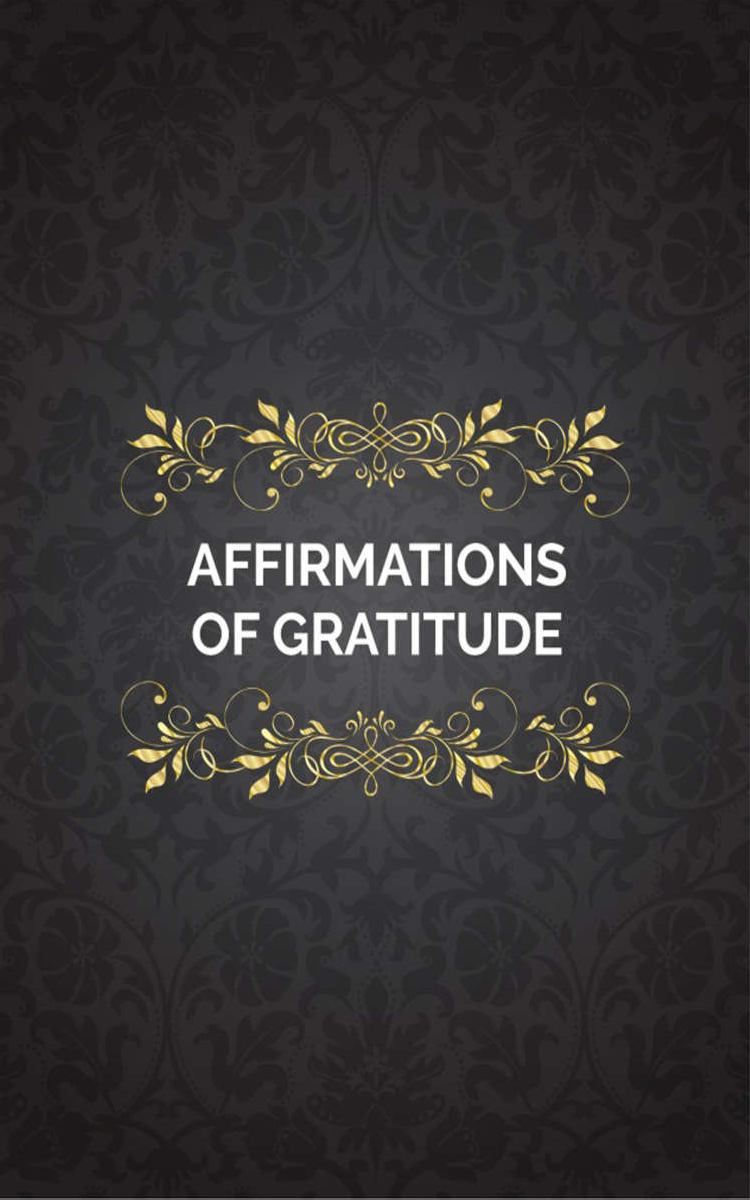 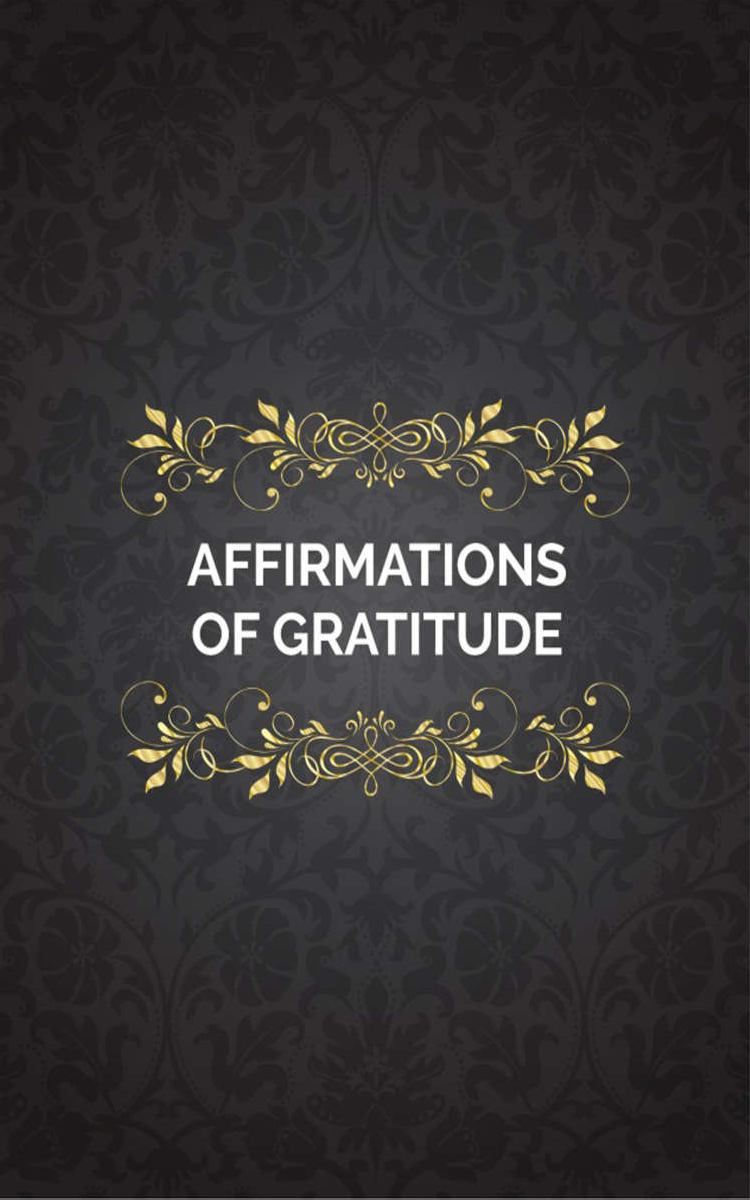 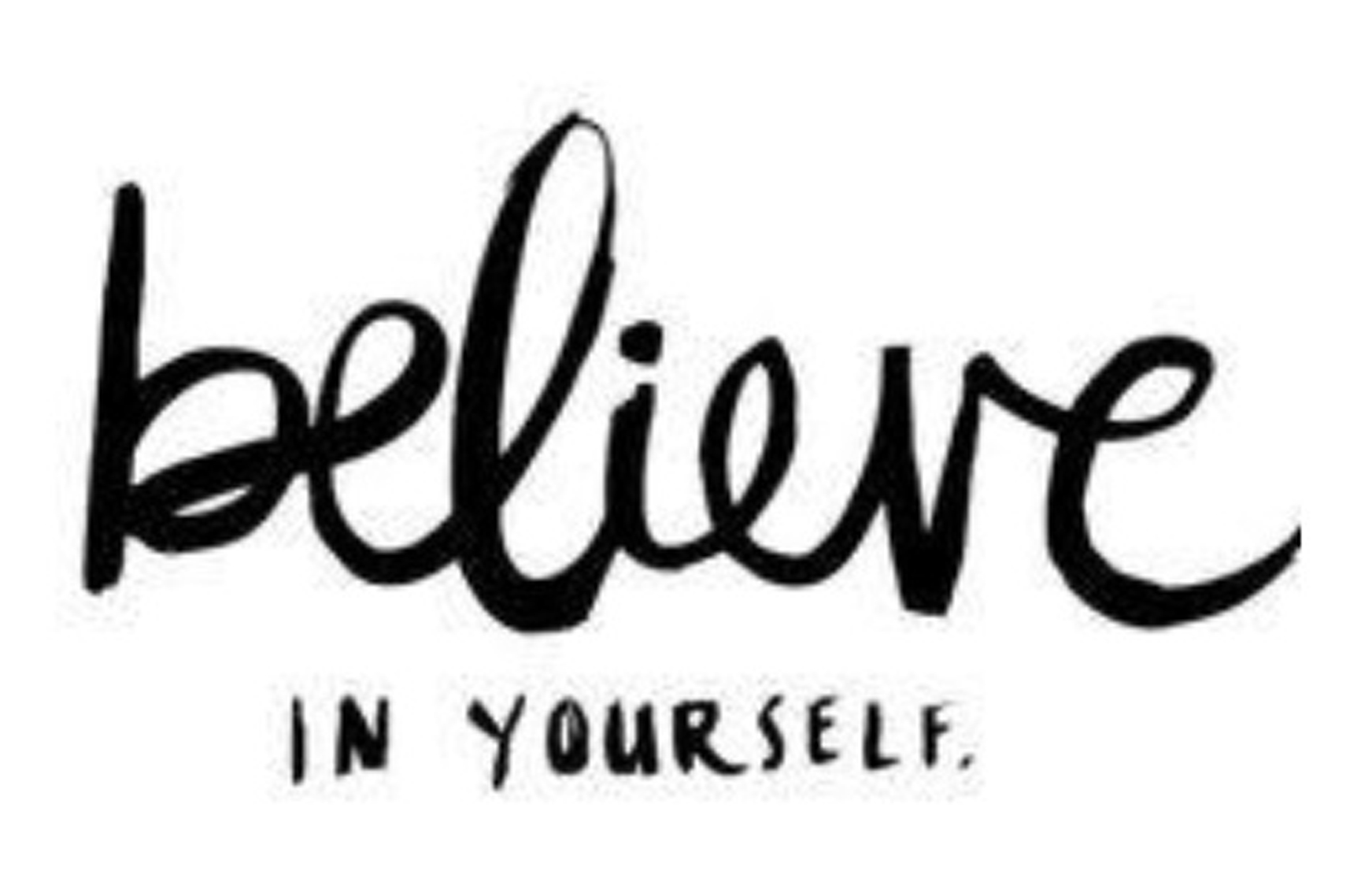 20Affirmations of GratitudeGratitude helps you stay positive and should be practiced daily.The problem is that gratitude for certain things can morph over time. For example, you got that great job after scoping it out for months, interviewing five times, and purchasing a new wardrobe to fit the title. At first you were ecstatic, jumping up and down and calling everyone you knew to tell them what you manifested. Fast forward two years. The hours are long, you haven’t received a raise, and your boss blames you for things that have nothing to do with you. By now your level of gratitude for this job is different. Perhaps you’re even trying to manifest a new job and have dropped your affirmations of gratitude for this one.Try this approach instead: Continue with your affirmations of being very thankful for your position and what it provides.  The negatives are still there, but using the affirmations to help you focus on the positive aspects will give more power to the other set of affirmations in your practice.  Affirmations for who you are or who 21you are aspiring to become, are important but should not hold more weight than the  affirmations of gratitude for what you’ve   alreadyreceived.	AdvertisementThere are numerous reasons why you may not have achieved lasting change from using positive affirmations. Here, I'll address the major reasons and give you a step-by-step process to have greater success with them. There is a missing piece to most instructions for affirmations. Without this piece to the puzzle, most people who use them for lasting change wind up feeling frustrated that they failed. If you are one of the millions of people who have used this process without the results you were lookingfor, you're not alone.22EmotionsEmotions are the most powerful energy for creation. Both positive and negative feelings towards things you want and things you don't want shape your atmosphere. You can speak verbal affirmations until you're blue in the face, but if you're unable to feel what it's like to have what you want, you won't get it. You may be asking, "How will I know how it feels if I don't have it yet?" Great question! Use your imagination.The subconscious mind doesn't know the difference between what is real and what is imagined. This is why people can tell us we're awful when we know we rock; if they tell us often enough, we will begin to doubt ourselves and believe them (a great reason to delete negative people from your life).If you've been blessed enough to have experienced what you want (great relationship, your ideal job, etc.) you can recall the feelings of happiness they gave you. Remember these moments vividly. If God did it before, He can   do23it again. Say your “I AM” statements and speak your positive affirmations aloud.If you haven't yet experienced the things you	 want, recall a time when you felt happy, excited,or fulfilled, and hold on to this memory.24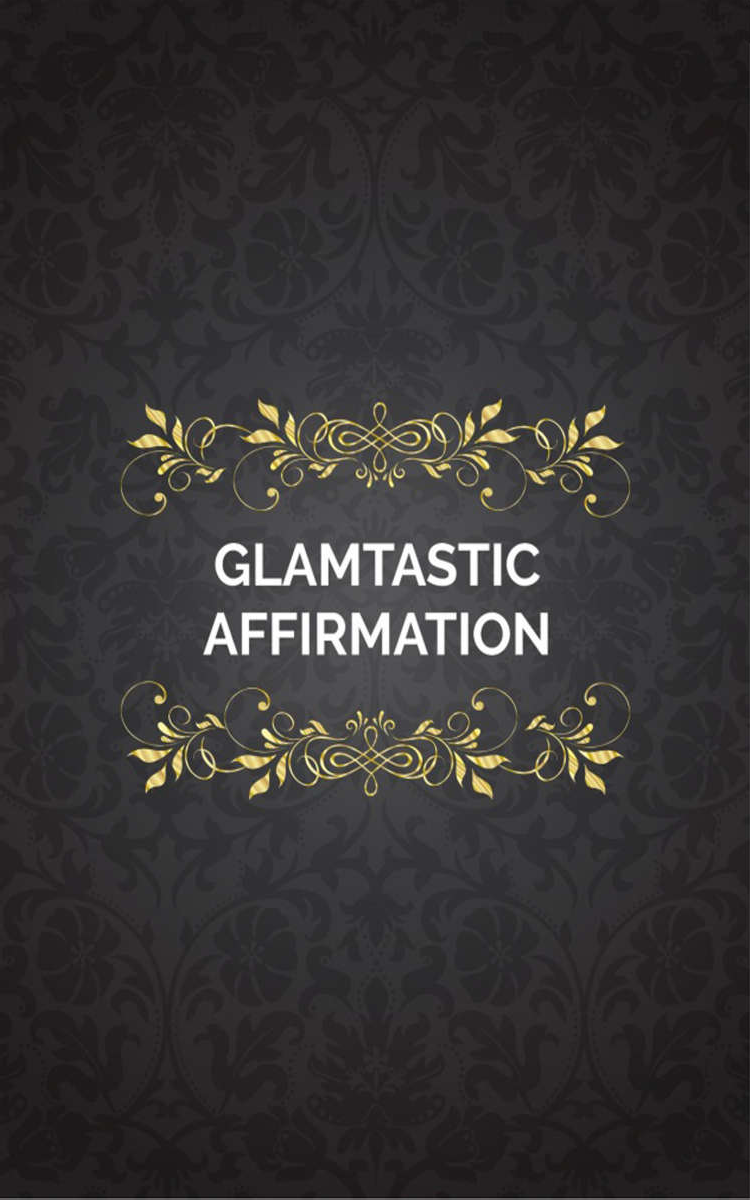 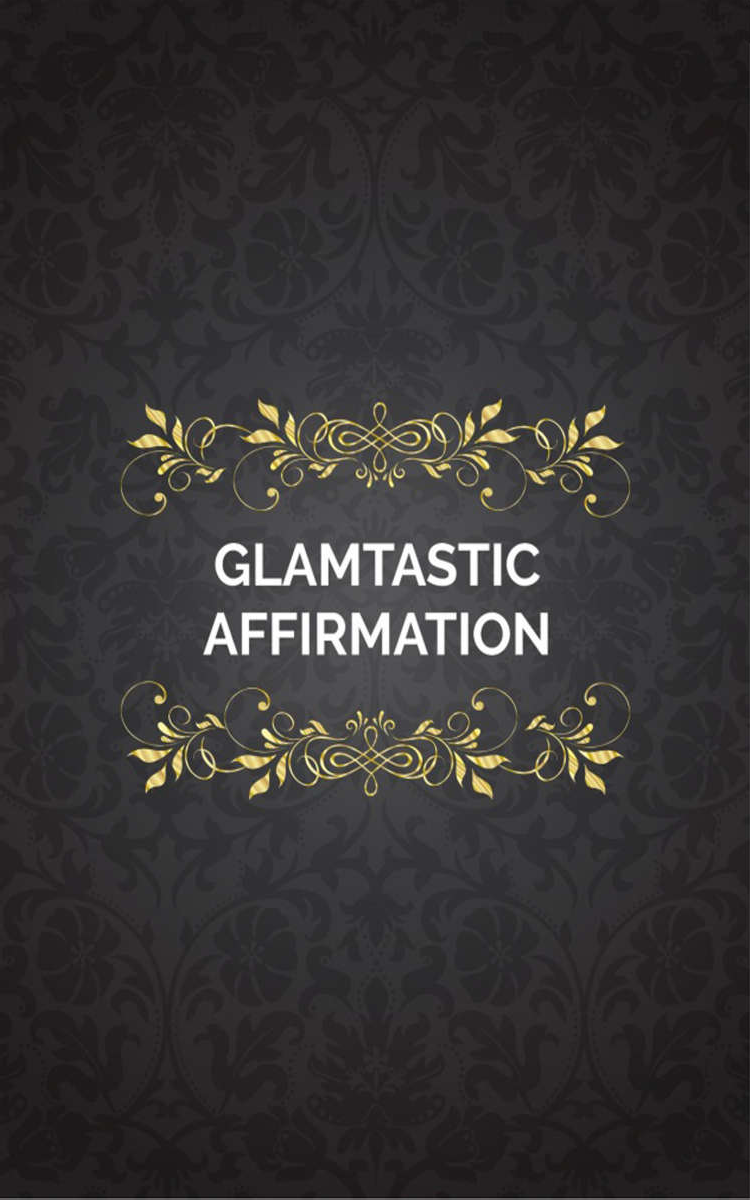 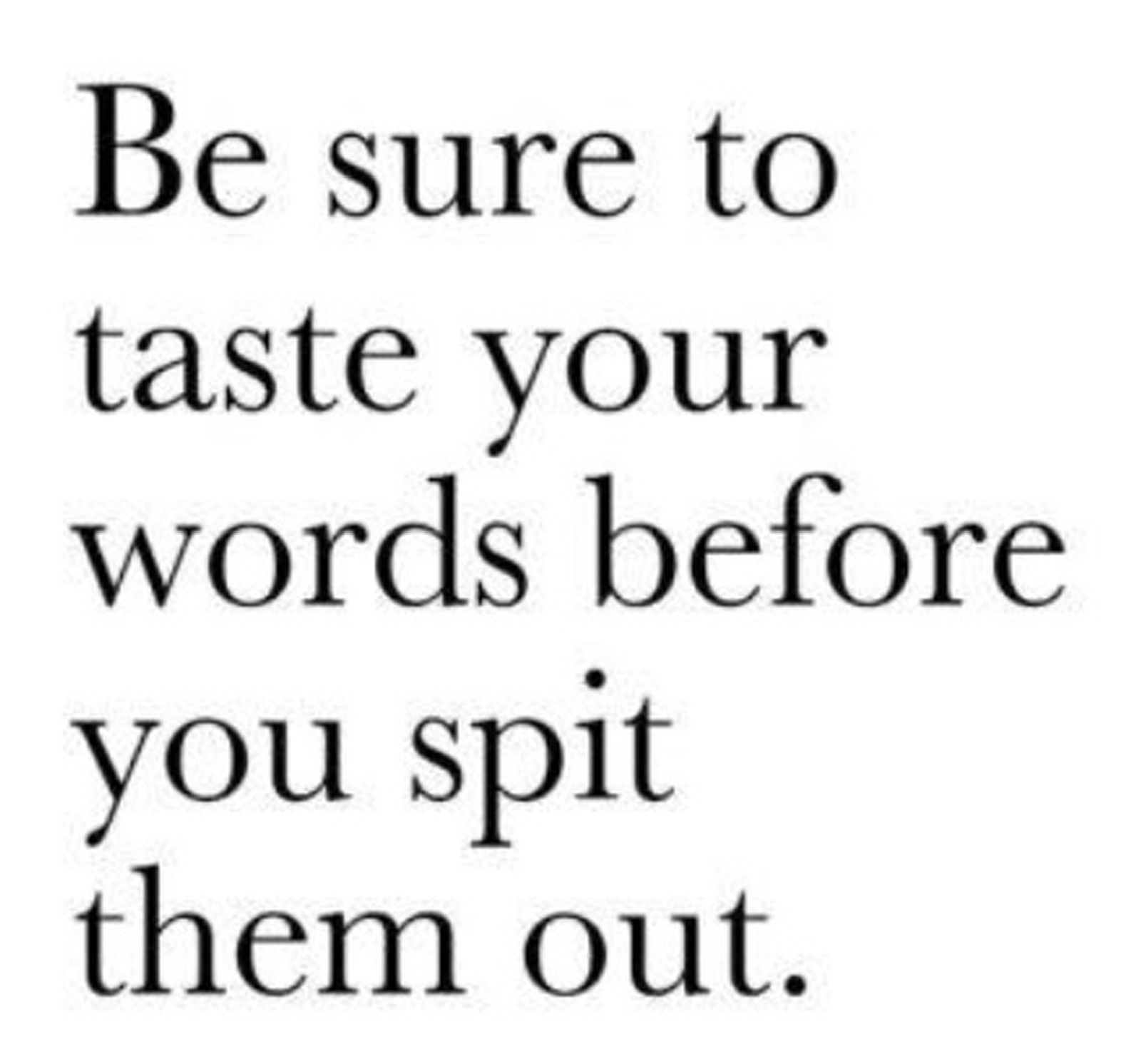 26GLAMTASTICAffirmationLet Your Words Transform Your Life Speak it until you see results…So you are saying, “GLAM Coach, what is The Power of Affirmations?” They are positive statements that describe a desired situation or goal, and are often repeated until they get impressed on the subconscious mind. This process causes the subconscious mind to strive and to work on your behalf in order to make the positive statement come true. Affirmations are declarations of what you wish to be.The power of speaking positively over your life and circumstances can bring real results. When your mind lines up with your words, it becomes a very powerful tool, almost like a funnel. Your words may seem small when they come out of your mouth, but they grow larger and larger when they impact your life. The way we see and interpret our lives and the lives of others have a great impact on what we say. It is easy to say something    negative    in    bad    situations and27something good in positive ones. We call it “keeping it real”. The truth is, it is real if that’s how you view it.  We’ve all heard it before.   Youcan view a glass of water half empty or half   full.	That means even though the measurements are the same, the views of two different people could be obviously different. One might drink it and be full, and the other might still be thirsty all because of their perspective of the amounts in the glass. To live a GLAMTASTIC life you have to work what you have until God opens up those flood gates for more. “It will work if you work it” is one of the truest statements ever. It applies in all aspects of our lives. It applies to the Body, Mind, Spirit/Soul, and Style. You don’t have to be a rocket scientist. You just have to be a willing vessel for His will. Once your mind is aligned with your positive words, the sky is the limit.Self-improvement isn’t a big mystery. It is not some kind of magic. It doesn’t have to be so complicated and there is no secret underground system. Simply stated, it is one of the quickest personal development practices that can be utilized.Below you will find a few examples of affirmations. Please feel free to make up your own affirmations to fit your needs. I   recommend28that you write it out, or type it out and print it on exquisite paper. Frame it or get it laminated. Put it in a place where you can see it daily. Make a copy for work and put in on the wall, or at your	 desk.29Eating & HealthI am losing weight now I am not a gluttonI am slim and fitI always take care of my body I only eat healthy foodI am motivated to lose weight and become healthyI am living a healthy life styleI am dedicated to following my weight loss plan I am disciplined in my eating habitsI am strong in mind and bodyI am completely focused on losing weight I am a fat burning machineLiving a healthy lifestyle is becoming easierI am transforming into someone who exercises regularly30Others are starting to notice I’m losing weightI find it easier to eat right and take care of myself I will always choose healthy foods over junkI am more disciplined with each day that passes I will always respect and take care of my bodyI find it easy to lose weight I enjoy exercisingI lose weight and keep it offI am slim, healthy, and happyI think positively and just naturally lose weight I find it easy to stay in shapeI love eating healthy food and nurturing my bodyI eat healthy and set a good example for my family31FinancialI am never in DebtI am never ever brokeI make at least 6 figures yearlyI make at least a million dollars a year I am a millionaireI am a billionaireMy mind is highly focused on making large sums of moneyI believe in myself completelyI am highly motivated and productiveI am highly blessed and I have favor with God I always work hardThe windows of heaven are open and God is pouring out blessings on me & my familyI am certain that I am successful32I am motivated and persistent when going for my goalsI work hard and push through negativity and	 criticismI will keep pushing until I achieve massive successMy mind is totally focused Money is finding me nowI will keep moving forward no matter how many obstacles I encounterI am transformed by the renewing of my mindI will always think positively when I fail, and keep trying no matter what.33Get it Done Now!!! Stop ProcrastinationI act nowI am a doerI take charge and get things doneI am always moving forward and working on my goalsI work hard first and play laterI always start a project right awayI always get a head start and have plenty of time to complete my workOthers admire that I make things happen now rather than laterI complete projects with plenty of time to spareI am someone who seizes the moment and takes actionI am a proactive person I do not procrastinate34I always take actionIt is easy to begin large projects & finish themI will always get started right away, even if I don’t feel like itI am more productive with each passing moment I effortlessly get things doneI take charge of my time and achieve my goals Taking immediate action is a part of who I am I choose work over procrastinationI love the feeling of getting a head start. It’s normal for me to start projects earlyI take action and get things doneMaking the best use of my time comes easy to meI’m the kind of person who always dives straight into my workI enjoy starting quickly and getting the job done Making things happen is just what I do35Others can rely on me because I always follow throughI enjoy working hard and getting things done	36MotivationI am a highly motivated person I am motivated at all timesI am always motivated and always get things done on timeI am a naturally motivated individual and motivation comes naturally to meI am motivated and energized at the beginning of every dayI am highly motivated, ambitious and drivenI find it easy to motivate myself and get myself in the right state of mindI am always looked up to as someone with high energy, drive, and motivationI stay motivated throughout a project no matter whatI am always motivated and my positive energy motivates and lifts those around meThe motivation comes quickly when I need it37I am more and more driven and ambitious and complete my Kingdom assignmentsI will be highly motivated and productive	I am motivated in all areas of my life so that my Kingdom assignments will be completeEach day I am more and more motivatedEvery day I wake up refreshed, ready to go, and full of motivationBeing motivated and ambitious is a part of life I enjoyI am always in the right state of mind and motivatedFeeling motivated, energized and on fire to finish strong is normal for me38WealthI am wealthyI always have moneyI have financial abundanceI always think positively about money I have many financial opportunitiesGod always shows me a way to make large profitsI am rich and prosperous My life is full of abundanceI am focused & achieving wealth My bank account is always growing Money will be flowing into my lifeFinancial opportunities always come my way I am financially successfulMy bank account never seems to stop growing39I have a money mindsetMoney just always seems to come my wayI have an abundance of money and material abundanceI always get Instant UpgradesI eat at 5 Diamond Restaurants   I stay at 5 Diamond HotelsI make Kingdom connectionsI have global connections that pay well for my servicesMy calendar is full yearly from now on for paid events for my servicesPeople are seeking me out now to pay for my goods and servicesPeople are seeking me now for my wisdom that God gave meI finish & complete everything I start40LoveI love myself unconditionallyI am a good person who deserves to be happy I take pride in who I amI am happy just being meI am totally comfortable being myselfI have limitless confidence in my abilities I accept myself deeply and completelyI accomplish great things nowOthers are inspired by my ability to be myselfI have confidence in my ability to do whatever I set my mind toI go after my goals and do what makes me happyI know I have the right to be happy and nothing can take that away from meI truly love myself and this helps others to accept me for who I am41I notice all the positive things in my life I am loved by God and peopleI am successful I am BeautifulI am Grateful I am GreatI am a LeaderI am Productive I am a WinnerI am an Overcomer I am LimitlessI am GLAMTASTICI am DisciplinedI Am FocusedI am Organized I am Debt FreeI am a Lender & not a Borrower42I am Confident I am Talented I am BlessedI am Favored I am Caring43MY GLAMTASTIC favorite Affirmations…I am DependableI am a Child of GodI am God’s Favored Child I am WealthyI am a giverI am a Prayer I am a TitherI am Energetic I am LovableI have the Fullness of JOYI will Worship the Lord with exceeding great joyI pursue Righteousness and love, therefore I find prosperity & honor are mines. (Proverbs 21:21)I am Humble. (2 Chronicles 12:6)I have Godliness (1Timothy 6:11) 44I am ReverentI am Holy Ghost FilledI have all the fruit of the SpiritMy whole family is covered by The Blood of Jesus & Saved Hebrews (10:3-14)God has not given me the Spirit of fear but of power, love, self-control, and a sound mind. (2 Timothy 1:7)I am Merciful (Matthew 5:7)My Heart is Pure (Matthew 5:8)I am A Peace Maker (Matthew 5:9) I am Meek (Matthew 5:5)I seek God’s Kingdom and His righteousness; I know all good things are added to me. (Matthew 6:33)I walk in loveI have a Clean Heart (Proverbs 21:2) I have moral excellence45I am God FearingI have a Gentle Tongue (Proverbs 15:1-4)I am protected from the enemy (Psalms 91:4 & Isaiah 54:17)I have unconditional love (Matthew 5:44) I am FriendlyI am an EncouragerI am slow to anger (James 1:19)I am quick to forgive (Colossians 3:13-14)I am healed by Faith & by JESUS’ stripes. (Mark 10:53 & 1 Peter 2:24)I will always Prosper & be in good health         (3 John 1:2)I am StrongI am Forgiven (Ephesians 1:7) I am praying moreI am reading & studying more of my bible (2 Timothy 2:15)46My Heart is healed from Brokenness (Psalms 147:3)I keep myself under subjection	I have Self-Control in every area of my life   (1 Corinthians 9:25 /Titus 2:2)I am sober minded (Titus 2:2-6) I am patientI have much wisdomI use all my spiritual giftsI use all my natural gifts and talents to the fullest I am Royalty (1 Peter 2:9)I know that everything is possible because I Believe. (Mark 9:23)I am long sufferingI am obedient to GodI stay in the perfect will of God I am temperate in all thingsI am Wise47I am watchful I am vigilantI am CarefulI am mindful of othersI walk in Kingdom integrity I am unselfishI am zealousI keep all 10 Commandments I am an Active IntercessorI am always In Constant Prayer without ceasing I am an Active Prayer WarriorI am a great leader in the landI will Heal the sick, raise the dead, cleanse those who have leprosy (diseased), drive out demons, freely I have received; freely I give. (Mathew 10:8)I possess my promise land now (Joshua 1:24 & Numbers 33:53)48All Moneys owed to me and my family lineage is released & coming into my accounts & wallets nowI keep on the whole Armor of God I am VictoriousI am uplifting to othersI hear God’s voice clearly & a stranger I will now followI see Amazing Miracles all the timeI have a very successful Ministry I have a very successful Global MinistryAll my events I have or host will be Sold OutAll products that my business has to sell will be in high demand and sell out quicklyI Have a Systematic plan with structure & order in every area of my lifeAll Settlements & Child support are released now & in my account49All my student loans are paid off now & never to be seen againI keep big clear thoughts, dreams, & visions	I have a success mindset I am ambitiousI have bold goals that are reachedI will make it to Heaven after my assignment is complete in the earthI take action now to achieve my goals I am accountableI am never jealousI am always in the right place at the right time with the right peopleI am articulate in my speech I am prepared at all timesI am fearless I am creative I learn easily50I am helpful I am fairI am considerate I am gentleI am polite I am sweet I am kindI am truthfulI am a supportive personI am forgiving Proverbs (17:9) I have a winning smileI make wise choices every timeI accept all the right opportunities I am ConfidentI think before I speak I am powerful51I am Passionate about Life I have a successful CareerI have a very successful BusinessI have a very successful Global Business I am never in financial troubleI am never in any trouble I Set Goals & Finish them I am Sold OutI have conversations that matter I run with Go GettersI have only positive circles of influence When I speak the world listensI have meetings & conversations that yield big increase & resultsI never complainI am a global world changer I am calm and powerful52I am speedy and orderlyI have Kingdom Set values I am on time, every timeI have great organized time management My mind is AlertI am always in my right mindI write #1 New York Times & Barns & Nobel bester sellers every time (Flying off the shelves)I am never ever brokeI always live in overflow and abundance I make a 6 Figure income yearlyI make over $500,000 a yearI make over a Million Dollars a year I am a MillionaireI always pay all my bills & my business bills on timeI have my own personal Full time Maid53I have my own Personal Full Time CookI have my own personal Full Time Makeup Artist I have my own personal fashion stylistI have my own personal assistant I have a personal secretaryI own a building for my businessI own my own Building for my business or businessesI have the money to outsource my business and save timeI have already finished my business branding I am a National Public Speaker or Consultant I am a global public Speaker or ConsultantI keep my business updated I dress well dailyI live a luxury lifestyle I own a Yacht54I own my PlaneI own my HomesI treat everyone with respect I help the needyI Get grants & scholarships funded to me now I love to do volunteer workGod is my Provider I am a NurturerI am AffectionateI am CompassionateI have Great Communication SkillsI have Great and meaningful Conversations I bring Laughter into every room I enterI have a God fearing husband that loves his own wife like Christ loves the church (for married people)I am a submissive wife to my own husband or vice versa55I am a Good ListenerMy marriage is in sync & we are on 1 AccordI love & Keep no record of wrong (1Corinthians 13:5)I receive 5 Star treatment everywhere I go I always get Instant UpgradesI eat at 5 Diamond RestaurantsI stay at 5 Diamond HotelsI make Kingdom connectionsI have global connections that pay well for my servicesMy calendar is full yearly from now on for paid events for my servicesPeople are seeking me out now to pay for my goods and servicesPeople are seeking me now for my wisdom that God gave meI finish & complete everything I start56“I am loved by God and people”I can do all things through Christ	 that strengthens me…This is my personal belief about affirmations. I believe that if you put Christ first all of the rest  will line up. I also put scripture references in some of the affirmations. At the beginning of affirmations Christ is first for me. These will work if you work them.Make      sure      to     write      out      your    ownGLAMTASTIC Affirmations.Each person is different and has different needs and desires. GLAMSQUAD let’s start redesigning our self-talk today. Get to work. I am pushing you forward into destiny.XOXO Love You, #The GLAM CoachGLAM= Grace, Love, and Mercy57My Personal Affirmations58My Spiritual Affirmations59My Career/Business Affirmations60My Love Affirmations61My Family Affirmations62My Health/Body Affirmations63My Mental Health Affirmations64My Financial Affirmations65My Affirmations for Friends & Social Circle66My Travel Affirmations67My Other Affirmations68